Бекетов ауыл советы                                                    Администрация сельского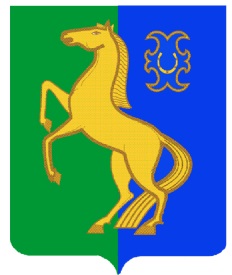 ауыл билəмəhе хакимиәте                                            поселения Бекетовский сельсоветмуниципаль районының                                                       муниципального районаЙəрмəĸəй  районы                                                              Ермекеевский районБашkортостан Республиĸаhы                                            Республики Башкортостан                           ҠАРАР                                                                          ПОСТАНОВЛЕНИЕ                      03 июнь  2024 й.	                      № 34                              03 июня  2024 г.Об установлении требований к порядку, форме и срокам информирования граждан, принятых на учет нуждающихся в предоставлении жилых помещений по договорам найма жилых помещений жилищного фонда социального использования, о количестве жилых помещений, которые могут быть предоставлены по договорам найма жилых помещений жилищного фонда социального использованияВ соответствии с частью 6 статьи 91.14 Жилищного кодекса Российской Федерации, Уставом сельского поселения  Бекетовский сельсовет муниципального района  Ермекеевский	 район Республики Башкортостан,  ПОСТАНОВЛЯЮ:Утвердить требования к порядку, форме и срокам информирования граждан, принятых на учет нуждающихся в предоставлении  жилых помещений по договорам найма жилых помещений жилищного фонда социального использования, о количестве жилых помещений, которые могут быть предоставлены по договорам найма жилых помещений жилищного фонда социального использования согласно приложению.Контроль за исполнением данного постановления оставляю за собой.Настоящее постановление вступает в силу с момента подписания и подлежит размещению на официальном сайте Администрации сельского поселения  Бекетовский сельсовет муниципального района  Ермекеевский район Республики Башкортостан.Глава сельского поселенияБекетовский сельсовет                                                                        З.З. ИсламоваПриложениек постановлению главысельского поселения Бекетовский сельсовет муниципального района  Ермекеевский район РБот 03.06.2024  № 34Требования к порядку, форме и срокам информирования граждан, принятых на учет нуждающихся в предоставлении  жилых помещений по договорам найма жилых помещений жилищного фонда социального использования, о количестве жилых помещений, которые могут быть предоставлены по договорам найма жилых помещений жилищного фонда социального использования	1. Настоящие Требования определяют порядок, форму и сроки информирования граждан, принятых на учет нуждающихся в предоставлении  жилых помещений по договорам найма жилых помещений жилищного фонда социального использования, о количестве жилых помещений, которые могут быть предоставлены по договорам найма жилых помещений жилищного фонда социального использования (далее – Требования).	2. Наймодатели по договорам найма жилых помещений жилищного фонда  социального использования, предоставляющие или имеющие намерение предоставлять на территории сельского поселения  сельсовет муниципального района  Ермекеевский	 район Республики Башкортостан жилые помещения по указанному основанию (далее  – наймодатели) должны предоставлять в Администрацию сельского поселения Бекетовский сельсовет муниципального района  Ермекеевский район Республики Башкортостан следующую информацию:     а) сведения о наймодателе – наименование, место нахождения, контактная информация, режим работы;    б) сведения об общем количестве жилых помещений, которые могут быть представлены наймодателем жилых помещений социального использования, с указанием места их нахождения, количества и площадей квартир с различным количеством комнат по этажам наемных домов социального использования.    3. Указанная в пункте 1 настоящих Требований информация предоставляется наймодателями:     а) в первый раз – в течение 30 календарных дней, со дня учета в муниципальном реестре наемных домов социального использования:      - земельного участка, предоставленного или предназначенного в соответствии с земельным законодательством для строительства наемного дома социального использования;    -   наемного дома социального использования (в случае, если разрешение на ввод в эксплуатацию такого дома получено на момент вступления в силу настоящих Требований);б) в последующем – не позднее одного рабочего дня, следующего за днем изменения такой информации.     4. Информация, указанная в пункте 2 настоящих Требований, представляется наймодателем в Администрацию сельского поселения  Бекетовский сельсовет муниципального района  Ермекеевский	 район Республики Башкортостан на бумажном носителе и электронном носителе по форме, установленной Администрацией сельского поселения  Бекетовский сельсовет муниципального района  Ермекеевский район Республики Башкортостан.      5. Информация о количестве жилых помещений, которые могут быть предоставлены по договорам найма жилых помещений жилищного фонда социального использования, размещается Администрацией сельского поселения  Бекетовский сельсовет муниципального района  Ермекеевский  район Республики Башкортостан:    а) на официальном сайте Администрации сельского поселения Бекетовский сельсовет муниципального района  Ермекеевский  район Республики Башкортостан;     б) на информационных стендах  в помещении Администрации сельского поселения  Бекетовский сельсовет муниципального района  Ермекеевский	 район Республики Башкортостан, предназначенном для приема документов для постановки на учет граждан, нуждающихся в предоставлении жилых помещений по договорам найма жилых помещений жилищного фонда социального использования.     6. Указанная в пункте 2 настоящих Требований информация должна обновляться на сайте и стенде Администрации сельского поселения  Бекетовский сельсовет муниципального района  Ермекеевский район Республики Башкортостан  один раз в месяц при наличии изменений.     7. Информация, указанная в пункте 2 настоящих Требований, может размещаться наймодателем на его сайте в информационно-коммуникативной сети «Интернет».     8. Информация, указанная в пункте 2 настоящих Требований, должна размещаться на информационных стендах в помещении такого наймодателя, предназначенном для приема заявлений граждан о предоставлении жилого помещения социального использования, и должна обновляться не позднее рабочего дня, следующего за днем изменения такой информации.    9. В случае обращения гражданина, принятого на учет нуждающихся в предоставлении жилых помещений по договорам найма жилых помещений жилищного фонда социального использования, о получении информации, указанной в пункте 2 настоящих Требований, наймодатель обязан:     а) при письменном обращении – в течение 10 рабочих дней со дня его поступления направить письменный ответ посредством направления почтового отправления по указанному заявителем почтовому адресу либо выдачи запрашиваемой информации заявителю лично или через представителя по месту нахождения наймодателя;     б) при устном обращении по месту приема наймодателем заявлений граждан о предоставлении жилого помещения по договору найма жилого помещения жилищного фонда социального использования либо по телефону – дать ответ непосредственно после обращения;     в) при поступлении запроса в электронной форме (по электронной почте) – в течение 10 рабочих дней со дня поступления запроса направить ответ в электронной форме на указанный заявителем адрес электронной почты с указанием текста поступившего запроса, запрашиваемой информации, а также фамилии, имени, отчества и должности сотрудника наймодателя, направившего информацию заявителю.     10. Письменный запрос, поступивший в адрес наймодателя, подлежит регистрации в день его поступления с присвоением ему регистрационного номера и проставлением соответствующего штампа наймодателя.     11. Принятые в электронном виде запросы, а также полученные письменные запросы и копии ответов гражданам хранятся наймодателем на электронном и бумажном носителях не менее 5 лет.